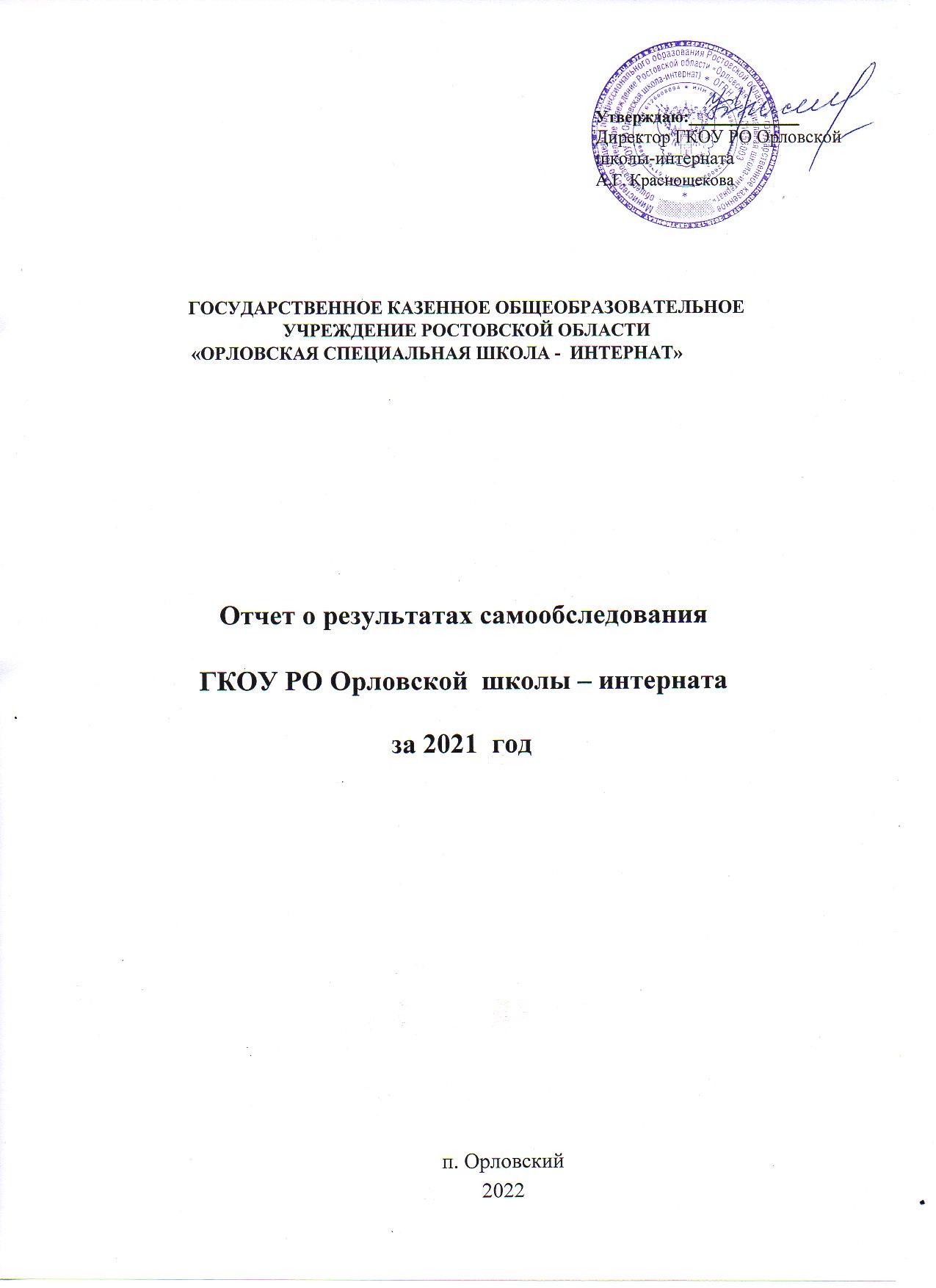 Содержание Аналитическая частьСамообследование  ГКОУ РО Орловской школы-интерната проводилось в соответствии со следующими нормативно-правовыми актами: - с пунктом 3 части 2 статьи 29 Федерального закона от 29 декабря 2012 г. № 273-ФЗ «Об образовании в Российской Федерации»;- приказом Министерства образования и науки РФ от 14.06.2013 года № 462 «Об утверждении Порядка проведения самообследования образовательной организации»;- приказом Министерства образования и науки РФ от 10.12.2013 № 1324 «Об утверждении показателей деятельности образовательной организации, подлежащей самообследованию»;-приказом Рособрнадзора от 29.05.2014 № 785 «Об утверждении требований к структуре официального сайта образовательной организации в информационно-телекоммуниционной сети Интернет и формату представления на нем информации»;- Постановлением Правительства Российской Федерации № 582 от 10.07.2013 «Об утверждении Правил размещения на официальном сайте образовательной организации в информационно-телекоммуникационной сети «Интернет» и обновления информации об образовательной организации».       В соответствии с вышеуказанными нормативно-правовыми актами, образовательная организация  проводит самообследование ежегодно, при этом отчетным периодом является предшествующий самообследованию календарный год. Целями проведения самообследования являются обеспечение доступности и открытости информации о деятельности образовательной организации. В процессе самообследования реализуются диагностическая, оценочная и прогностическая функции. В ходе самообследования проведена оценка: - образовательной деятельности; - системы управления организацией; - содержания и качества подготовки обучающихся; - организации учебного процесса; - востребованности выпускников; - качества кадрового, учебно-методического, библиотечно-информационного обеспечения, материально-технической базы; - функционирования внутренней системы оценки качества образования. Результаты оценочной деятельности представлены в аналитической части отчета (первая часть). Во второй части отчета представлен анализ показателей деятельности организации, подлежащей самообследованию, установленных приказом министерства образования и науки Российской Федерации от 10.12.2013 № 1324.Общая характеристика ГКОУ РО Орловской школы-интерната (учреждения)Полное наименование: государственное казенное общеобразовательное учреждение Ростовской области «Орловская специальная школа-интернат».Сокращенное наименование: ГКОУ РО Орловская школа-интернат.Адрес сайта: orl-internat.ruКонтактная информация:почтовый адрес: Российская Федерация,347510, Ростовская область, Орловский район, п.Орловский, пер.Октябрьский,119телефон/факс: 8(86375) 32-9-23;электронная почта: ski_orlovski@rostobr.ruдиректор: Краснощекова Алевтина Григорьевна.Учредителем и собственником имущества учреждения является Ростовская область. Функции и полномочия учредителя учреждения осуществляет в рамках своей компетенции, установленной нормативно-правовыми актами Ростовской области, министерство общего и профессионального образования Ростовской области. Учреждение находится в ведении министерства общего и профессионального образования Ростовской области.Учреждение является юридическим лицом. Учреждение является некоммерческой организацией. Организационно-правовая форма учреждения – учреждение. Учреждение является государственным учреждением казенного типа. Учреждение не имеет извлечения прибыли в качестве основной цели своей деятельности. Учреждение является образовательным учреждением общеобразовательного типа. Учреждение филиалов, представительств не имеет.Предметом деятельности и целями создания учреждения являются:реализация адаптированных основных общеобразовательных программ начального общего, основного общего образования для обучающихся с ограниченными возможностями здоровья (с умственной отсталостью, с расстройствами аутистического спектра (РАС));реализация дополнительных общеразвивающих программ;обеспечение интеллектуального, личностного и физического развития обучающихся с ограниченными возможностями здоровья (с умственной отсталостью, с РАС);воспитание гражданственности, патриотизма, трудолюбия, уважения к правам и свободам человека, любви к окружающей природе, Родине, семье;приобщение обучающихся с ограниченными возможностями здоровья (с умственной отсталостью, с РАС) к общечеловеческим ценностям;содержание воспитанников с ограниченными возможностями здоровья (с умственной отсталостью, с РАС) в учреждении, осуществление присмотра и ухода за учащимися с ограниченными возможностями здоровья (с умственной отсталостью, с РАС);Исчерпывающий перечень основных видов деятельности учреждения:реализация адаптированных основных общеобразовательных программ начального общего, основного общего образования для лиц с ограниченными возможностями здоровья (с умственной отсталостью, с РАС);содержание воспитанников в учреждении;осуществление присмотра и ухода за учащимися;оказание первичной медико-санитарной помощи в порядке, установленном законодательством в сфере охраны здоровья.Финансовое обеспечение деятельности учреждения осуществляется за счет средств областного бюджета Ростовской области на основании бюджетной сметы в соответствии с законодательством Российской Федерации и Ростовской области.Школа-интернат обеспечивает обучающимся условия для обучения, воспитания, социальной адаптации и интеграции в общество. Эти сложные задачи решаются на основе правильной организации всего школьного режима и индивидуальной коррекционной работы с обучающимися, направленной на коррекцию психофизических недостатков.1.2. Оценка образовательной деятельностиВ отчетном периоде в ГКОУ РО Орловской школе-интернате осуществлялась реализация адаптированных основных общеобразовательных программ начального общего, основного общего образования для лиц с ограниченными возможностями здоровья (умственной отсталостью, c РАС).        Образовательная деятельность в ГКОУ РО Орловской школе - интернате организуется в соответствии с Федеральным законом от 29.12.2012 № 273-ФЗ «Об образовании в Российской Федерации», приказом  Минобрнауки России от 19.12.2014 N 1599 «Об утверждении федерального государственного образовательного стандарта образования обучающихся с умственной отсталостью (интеллектуальными нарушениями)», приказом  Минобрнауки России от 19.12.2014 N 1598 «Об утверждении федерального государственного образовательного стандарта начального общего образования обучающихся с ограниченными возможностями здоровья»,  постановлением Главного государственного санитарного врача Российской Федерации от 28 сентября 2020 г. N 28 Об утверждении санитарных правил 2.4. 3648-20 «Санитарно – эпидемиологические требования к организациям воспитания и обучения, отдыха и оздоровления детей и молодежи»; постановлением Главного государственного санитарного врача Российской Федерации от 28.01.2021г. № 2 Об утверждении санитарных правил и норм СанПиН 1.2.3685-21 «Гигиенические нормативы и требования к обеспечению безопасности и (или) безвредности для человека факторов среды обитания»; адаптированными основными общеобразовательными программами по вариантам, включая учебные планы, годовым календарным учебным графиком, расписанием уроков, расписанием внеурочной деятельности. Учебные планы школы-интерната на 2021-2022 учебный год были составлены на основании  Примерного учебного плана для специальных образовательных учреждений VIII вида, утвержденного приказом министерством образования Ростовской области от 10.07.2002 №1277 «Об утверждении примерных региональных учебных планов специальных (коррекционных) образовательных учреждений для обучающихся, воспитанников с отклонениями в развитии»,  утвержденного приказом Министерства образования РФ от 10.04.2002 №29/2065-п «Об утверждении учебных планов специальных (коррекционных) образовательных учреждений для обучающихся, воспитанников с отклонениями в развитии»,  для обучающихся  5-9 классов, примерной адаптированной основной образовательной программы общего образования, разработанной на основе ФГОС для обучающихся с умственной отсталостью (интеллектуальными нарушениями), одобренной решением федерального учебно-методического объединения по общему образованию (протокол от 22 декабря 2015 г. № 4/15).  Кроме того для 11 обучающихся реализуются специальные индивидуальные программы развития (СИПР) с составлением индивидуального учебного плана для каждого обучающегося, в соответствии с его возможностями и зоной ближайшего развития.При составлении учебного плана соблюдалась преемственность между уровнями обучения и классами, сбалансированность между предметными циклами, отдельными предметами. Учебные планы предусматривают девятилетний (десятилетний) срок обучения как наиболее оптимальный для получения обучающимися с ограниченными возможностями здоровья (умственной отсталостью, с РАС) общего образования, необходимого для их социальной адаптации и реабилитации. Федеральный компонент включает в себя перечень обязательных образовательных компонентов (учебных предметов, курсов, дисциплин), минимальное количество часов на их изучение и представлен следующими предметами:русский язык (1-4 классы);чтение (1-4 классы);речевая практика (1-4 классы);мир природы и человека (1-4 классы);  чтение и развитие речи (5-9 классы);письмо и развитие речи (5- 9 классы);математика (1-9 классы);природоведение (5 класс);биология (6-9 классы);география (6-9 классы);история Отечества (7-9 классы);обществоведение (8-9 классы);изобразительное искусство (1-6 классы);музыка  (1-7 классы);физическая культура (1-9 классы);ручной труд (1-4 классы);профессионально-трудовое обучение (5-9 классы).Содержание специальных индивидуальных программ развития (СИПР) представлено следующими учебными предметами и коррекционными курсами:Речь и альтернативная коммуникация;Математические представления;Окружающий природный мир;Человек;  Домоводство;Окружающий социальный мир;Музыка и движение;Изобразительное искусство;Предметные действия;Адаптивная физическая культура;Сенсорное развитие;Предметно-практические действия;Двигательное развитие;Профильный труд;Альтернативная коммуникация.Учебные  планы школы-интерната обеспечивают выполнение гигиенических требований к режиму образовательной деятельности, установленных постановлениями Главного государственного санитарного врача Российской Федерации от 28 сентября  2020 года № 28  «Об утверждении СП 2.4.3648-20 Санитарно – эпидемиологические  требования  к организациям воспитания и обучения, отдыха и оздоровления детей и молодежи», и постановлением от 28 января 2021 года «Об утверждении санитарных правил и норм СанПиН 1.2.3685-21 «Гигиенические нормативы и требования к обеспечению безопасности и  (или) безвредности для человека факторов среды обитания»  и предусматривает: 5-летний нормативный срок освоения образовательных программ начального общего образования для 1 дополнительного -4 классов;5-летний нормативный срок освоения образовательных программ основного общего образования для 5-9 классов;Устанавливается следующая продолжительность учебного года:1(доп.) – 1 классы не менее 33 учебных недель;2-4 классы – не менее 34 учебных недель;5-9 классы – не менее 34 учебных недель (не включая летний экзаменационный период в  9 классе).	Учебный план включает обязательную часть и часть, формируемую участниками образовательных отношений, а также состоит из часов, необходимых для проведения реабилитационно - коррекционных мероприятий.В 1 доп., 1 - 4 классах осуществляется начальный этап обучения, на котором общеобразовательная подготовка сочетается с коррекционной и пропедевтической работой. Срок освоения адаптированной общеобразовательной программы начального общего образования для детей с нарушениями интеллектуального развития 5 лет.  Обучение в первом (дополнительном) классе осуществляется с соблюдением "ступенчатого" режима обучения в первом полугодии (в сентябре, октябре - по 3 урока в день до 35 минут каждый, в ноябре - декабре - по 4 урока до 35 минут каждый; январь - май - по 4 урока до 40 минут каждый);Продолжительность каникул не менее 30 календарных дней в учебном году, летом - 8 календарных недель, дополнительные каникулы для  первого класса в третьей четверти - 7 календарных дней.Продолжительность учебной недели - 5 дней. Пятидневная рабочая неделя устанавливается в целях сохранения и укрепления здоровья обучающихся. Обучение проходит в одну смену. Комплектование детей в классах (группах) проводится на основании заключения ПМПК. Количество детей в классах (группах) определяется  в зависимости от категории обучающихся согласно СП 2.4.3648-20.	Максимальный общий объем недельной образовательной нагрузки (количество учебных занятий) учебного плана,  реализуемой через урочную и внеурочную деятельность, не превышает гигиенические требования к максимальному общему объему недельной нагрузки обучающихся по классам в соответствии с СанПиН 1.2.3685-21.Содержание общего образования умственно отсталых обучающихся реализуется преимущественно за счёт введения учебных предметов, обеспечивающих целостное восприятие мира, с учетом их особых образовательных потребностей и возможностей, а также коррекционно-развивающих курсов, направленных на коррекцию недостатков психической сферы. Учебный план включает обязательную часть учебного плана и часть, формируемую участниками образовательных отношений.Обязательная часть учебного плана определяет состав учебных предметов обязательных предметных областей.    Обязательная часть учебного плана отражает содержание образования, которое обеспечивает достижение важнейших целей современного образования обучающихся с умственной отсталостью (интеллектуальными нарушениями):- формирование жизненных компетенций, обеспечивающих овладение системой социальных отношений и социальное развитие обучающегося, а также его интеграцию в социальное окружение; - формирование основ духовно-нравственного развития обучающихся, приобщение их к общекультурным, национальным и этнокультурным ценностям;-  формирование здорового образа жизни, элементарных правил поведения в экстремальных ситуациях.	Обязательная часть учебного плана:Инвариантная часть учебного плана полностью реализует федеральный компонент содержания образования, гарантирующий овладение учащимися обязательным минимумом образования, обеспечивающим возможность освоения образовательных программ разных уровней и адаптацию в общество, и представлена следующими образовательными областями: «Язык и литература», «Математика», «Искусство»,  «Физическая культура», «Трудовая подготовка», «Коррекционные курсы».Вариативная часть  учебного плана  направлена на реализацию регионального и школьного  компонентов.Часть учебного плана, формируемая участниками образовательных отношений, включает внеурочную деятельность и предусматривает: - занятия, обеспечивающие удовлетворение особых образовательных потребностей обучающихся с умственной отсталостью и необходимую коррекцию недостатков в психофизическом, социальном развитии (ритмика, логопедия, развитие психических и сенсорных процессов); - занятия для факультативного изучения отдельных учебных предметов (ЛФК, «ОБЖ»);- занятия для углубленного изучения отдельных учебных предметов               («Трудовое обучение»).Учебный план 6 – 9 классов состоит из двух частей: инвариантной и вариативной.    В инвариантной части учебного плана полностью реализуется федеральный компонент содержания образования, гарантирующий овладение обучающимися обязательным минимумом образования, обеспечивающим возможность освоения образовательных программ разных уровней и адаптацию в общество.Вариативная  часть  учебного плана  направлена на реализацию регионального и школьного  компонента:     - в 6 классе в рамках учебных предметов «Письмо и развитие речи» и «Чтение и развитие речи» изучением литературного творчества донского края.   Соотношение учебных часов регионального компонента к объему учебных часов федерального компонента в 6 классе – по 10%. - в 6-9 классах в рамках учебного предмета «География» образовательными модулями «Наш край на карте России», «География своей местности».         Соотношение учебных часов регионального компонента к объему учебных часов федерального компонента в 6 классе – 10 %, 7 классе – 20%, в 8 классе – 10 %, в 9 классе – 20%.         Кроме того региональный компонент представлен краеведческой работой с использованием местного исторического материала в рамках предмета «История  Отечества» в 9 классе. Соотношение  учебных часов регионального компонента к объему учебных часов федерального компонента – 20%. Школьный компонент включает в себя обязательные предметы по выбору учреждения, которые дополняют базовое ядро учебного плана:  «История Отечества»  8 класс – 1 час, 9 класс – 1 час.          С целью подготовки обучающихся к самостоятельной жизни, формирования  навыков самостоятельного ведения домашнего хозяйства введены факультативные занятия по СБО  «Кулинария» в 9 классе – 1 час.    С целью повышения компьютерной грамотности выпускников школы-интерната введены факультативные занятия по информатике в 7 классе – 1 час, в 8 классе – 1 час и в 9 классе – 1 час.С целью актуализации самоопределения обучающихся посредством активизации специально организованной деятельности по получению информации о мире профессий и расширения границ самопознания, введен факультативный курс «Шаги в профессию» в 7 классе – 1 час, в 8 классе – 1час.Содержание коррекционно-развивающей области учебного плана представлено индивидуальными и групповыми коррекционными занятиями, составляющими третью часть учебного плана, которые реализуются учебными курсами «Логопедия», ритмика, развитие психических и сенсорных процессов, СБО. В адаптированных программах принцип коррекционной   направленности является ведущим. В них конкретизированы пути и средства исправления недостатков общего,  речевого,  физического и нравственного воспитания детей с ограниченными возможностями здоровья в процессе овладения каждым учебным предметом, а также в процессе трудового обучения. Учебно-методическое обеспечение образовательной деятельности представлено  учебниками, утвержденными федеральными перечнями учебников, рекомендованными или допущенными к использованию в образовательной деятельности  Министерством образования и науки Российской Федерации, а также,  учебными пособиями, дополняющие учебники.  Содержание учебников  и учебных пособий соответствует  требованиям программ для специальных (коррекционных) образовательных учреждений, а также требованиям ФГОС образования обучающихся с умственной отсталостью (интеллектуальными нарушениями).  Для обучающихся  5-9 классов предусмотрена трудовая практика по профилю обучения.Обучение на дому по медицинским показаниям в отчетном периоде организовано для 13 обучающихся.1.3. Оценка системы управления организацииУправляющая система ГКОУ РО Орловской школы-интерната представлена персональными (директор, заместитель директора по УВР, заместитель директора по ВР, заместитель директора по АХЧ) и коллегиальными органами управления (общее собрание (конференция) работников учреждения, педагогический совет, попечительский совет). Деятельность управления школы-интерната регламентируется локальными нормативными актами и Уставом учреждения, разработаны и выполняются должностные инструкции. Управление школой-интернатом осуществляется на основе процессов планирования, организации, мотивации и контроля по достижению целей учреждения. Ежегодное планирование деятельности школы-интерната по всем направлениям осуществляется педагогическим коллективом, администрацией школы-интерната на основе анализа деятельности. Перспективное планирование определяется адаптированной основной общеобразовательной программой и программой развития школы-интерната. Организация учебной деятельности, режима работы школы-интерната осуществляется в соответствии с нормативными документами - федеральными, региональными и школьными.Органы управления ГКОУ РО Орловской школы - интернатаДля осуществления методической деятельности в ГКОУ РО Орловской школе - интернате созданы методические объединения: учителей начальных классов; учителей  старших классов; учителей трудового обучения; классных руководителей; учителей коррекционных дисциплин;воспитателей. Контроль деятельности осуществляется на основе системы внутришкольного контроля. Для определения степени удовлетворенности качеством и доступностью образовательных услуг в ГКОУ РО Орловской школе-интернате ежегодно, по окончании календарного года, в срок до 31 декабря, и по окончании учебного года, в срок до 25 июня, проводится опрос родителей (законных представителей), по результатам такого мониторинга администрация учреждения получает объективную информацию о степени удовлетворенности качеством и доступностью образовательных услуг предоставляемых школой-интернатом.Кроме того учредителем ежегодно проводится оценка показателей эффективности оказания государственных услуг (рейтинг) государственных общеобразовательных организаций, реализующих адаптированные основные образовательные программы для обучающихся с ограниченными возможностями здоровья.     Существующие методы управления и контроля эффективно воздействуют на повышение качества предоставления услуг учреждением.В течение учебного года состоялось 6 заседаний педагогического совета, на которых принималось решение: об утверждении специальных индивидуальных программ развития (СИПР) для обучающихся с умственной отсталостью (интеллектуальными нарушениями), вариант 2, о переводе обучающихся в следующие классы,  о допуске и к итоговому экзамену обучающихся 9 класса, об отчислении обучающихся 9 класса; об утверждении рабочих программ по предметам и др.; обсуждались вопросы, касающиеся повышения качества образования, применения новых информационных технологий, инновационной деятельности педагога, как условие профессионального роста, разработки учебных и дидактических материалов, совершенствования работы по индивидуальному сопровождению образовательной деятельности, совершенствования форм и методов организации урока и воспитательских занятий и др.По плану методической работы школы-интерната было проведено 6 заседаний методического совета. На заседаниях рассматривались вопросы согласования рабочих программ по предметам, вопросы качественной подготовки к итоговой аттестации, обсуждались графики проведения предметных недель, вопросы реализации федерального проекта «Современная школа» национального проекта «Образование», вопросы повышения компетенции учителей и воспитателей в области коррекционного обучения, специальной психологии, дефектологии и др.1.4. Оценка содержания и качества подготовки обучающихсяДеятельность учреждения направлена на решение важной социально значимой задачи – подготовку ребенка с ограниченными возможностями здоровья к самостоятельной жизни в обществе, социально-трудовой реабилитации  и адаптации подростков к жизни в современном обществе. Успешному продвижению в данной области способствовали выбор форм и методов работы с кадрами, четкое взаимодействие и скоординированность в деятельности всех участников учебно-воспитательной деятельности: педагогов, обучающихся и их родителей (законных представителей).Обязательным показателем является успеваемость обучающихся, которая в соответствии с государственным заданием выполнена на 98%.Средний уровень качества знаний – 40,5%.Мониторинг успеваемости и качества знаний
обучающихся ГКОУ Орловской школы-интерната за 2021 годИтоги 2021 года                                1-4 классы                               5-9 классыПо профессионально-трудовому обучению обучающиеся 9 класса сдавали экзамен по подготовке младшего обслуживающего персонала и столярному делу. Обучающиеся, экзамены сдавали в форме устного экзамена и контрольной экзаменационной работы. Общие результаты экзаменов:Оценки за экзамен практически подтверждают  годовые оценки по профессионально-трудовому обучению. Результаты   итогового экзамена по ПМОП и столярному делу говорят об удовлетворительной подготовке обучающихся.В течение всего года учителя - предметники  вели индивидуальную работу, осуществляли дифференцированный подход. Классные руководители систематически вели учёт посещаемости учебных и дополнительных занятий. Воспитатели контролировали самоподготовку выпускников. Социальным педагогом и классным руководителем была организована профориентационная работа. Администрация школы - интерната осуществляла контроль за подготовкой выпускников и проводила ежемесячный мониторинг уровня подготовки по предметам. ФГОС образования  обучающихся с умственной отсталостью (интеллектуальными нарушениями) ориентирует школу - интернат на восстановление единства педагогического процесса – воспитание, обучение и развитие, что предполагает объединение урочной и внеурочной деятельности в единый образовательный процесс. Внеурочная деятельность в школе - интернате выстроена на традиционной модели воспитательной деятельности, внеклассной работе по учебным предметам, организации дополнительного образования обучающихся и организации свободного времени. В такой модели внеурочной деятельности 100 % обучающихся охвачены дополнительным 	образованием, 	здоровьесбережением, 	организованным досугом. В  2021-2022  учебном году деятельность дополнительного образования реализовывается по 15 адаптированным дополнительным общеобразовательным общеразвивающим программам.     В 2021   году под руководством педагогов школы-интерната 83 обучающихся (100%) приняли участие в соревнованиях, олимпиадах, конкурсах различного уровня, в том числе, дистанционно.     Количество призовых мест, занятых обучающимися ГКОУ РО Орловской школы-интерната  в 2021 учебном году,  составило  610 шт.Участие  обучающихся в конкурсах, фестивалях, соревнованиях  в 2021 учебном  году      Информация о выполнении функций ресурсного учреждения  ГКОУ РО Орловской школой-интернатом    В 2021 году ГКОУ РО Орловской школой – интернатом выполнялись функции ресурсного учреждения по реализации дополнительных общеобразовательных программ для обучающихся с ограниченными возможностями здоровья, обучающихся в массовых общеобразовательных школах Орловского района.   С целью создания условий для формирования жизненных компетенций обучающихся  и их дальнейшей успешной социализации в общество обучающихся с ограниченными возможностями здоровья в рамках внеурочной деятельности реализуется договор о сетевом взаимодействии и сотрудничестве, объединяющий деятельность ГКОУ РО Орловской школы-интерната, являющейся базовой организацией и МБОУ ДО Орловского ДДТ (далее-ДДТ)- организации –участника.    В ходе реализации данного договора предполагается повышение качества образования обучающихся с ограниченными возможностями здоровья с учетом возможности использования как инновационного оборудования и другого материально-технического, инфраструктурного обеспечения организаций - участников сетевого взаимодействия: ГКОУ РО Орловской школы-интерната и МБУ ДО Орловского ДДТ, так и высококвалифицированного кадрового состава учреждений; а в дальнейшем -  улучшение образовательных результатов обучающихся.   В ходе сетевого взаимодействия между учреждениями осуществляется:  - реализация дополнительных общеобразовательных общеразвивающих программ художественной направленности «Народные умельцы», «Юные дизайнеры» для обучающихся школы-интерната и обучающихся ДДТ на базе ГКОУ РО Орловской школы-интерната;-     организация и проведение досуговых, массовых  мероприятий «Путешествие в город Мастеров», «Новогодний переполох», «Детские руки творят чудеса» и др.;- информационно-методическое, консультативное обеспечение развития дополнительного образования  (предоставление возможности использования имеющейся методической базы учреждений по  согласованию);-    предоставление ГКОУ РО Орловской школой-интернатом права пользования помещениями и оборудованием школы-интерната в установленном порядке организации-участнику: обучающиеся ДДТ согласно согласованному списку обучающихся по дополнительным общеразвивающим общеобразовательным программам, реализуемым в сетевой форме «Юные дизайнеры», «Народные умельцы», используют имущество и оборудование школы-интерната;-    содействие информационного обеспечения деятельности партнеров;- формирование системы взаимного информирования обучающихся о деятельности партнеров.   В течение 2021 года было проведено 4 совместных занятия кружка «Юные дизайнеры», 5 занятий кружка «Народные умельцы».   Реализация договора о сетевом взаимодействии способствует реализации творческого потенциала, воспитанию ценностного отношения к прекрасному, формированию представлений об эстетических идеалах и ценностях обучающихся, социальной адаптации обучающихся с ОВЗ в обществе.       Кроме того, способствует повышению эффективности использования инфраструктуры и кадрового потенциала ГКОУ РО Орловской школы-интерната  и расширения возможностей обучающихся с ОВЗ в освоении дополнительных общеобразовательных общеразвивающих программ.Информация о реализации ГКОУ РО Орловской школой-интернатом в 2021 году сетевых социального проектов «Поделись теплом души своей!»,«Мы будем вечно прославлять ту женщину, чьё имя - Мать!»    1.   С целью создания условий для формирования жизненных компетенций обучающихся  и их дальнейшей успешной социализации в общество в рамках внеурочной деятельности по программе  духовно-нравственногоразвития в ГКОУ РО Орловской школе-интернате реализуется сетевой  социальный проект «Поделись теплом души своей» (сроки реализации: 2021-2024 г.г.), объединяющий деятельность обучающихся школы-интерната и учреждений социального обслуживания Орловского района:  «МБУ ЦСО дневное отделение граждан пожилого возраста и инвалидов Орловского района Ростовской области»,  социально-реабилитационное отделение «МБУ ЦСО граждан пожилого возраста и инвалидов» в х.Пролетарском Орловского района.     Цель данного социального проекта: развитие у всех участников  коммуникативных, творческих способностей, духовно-нравственных качеств личности, готовности к сотрудничеству и самореализации.     Задачами реализации данного сетевого проекта являются  становление и развитие высоконравственного, ответственного, инициативного и компетентного гражданина России, через приобщение  обучающихся  и граждан пожилого возраста и инвалидов не только к базовым национальным ценностям, но и общечеловеческим ценностям в контексте формирования духовно-нравственных чувств, нравственного сознания и поведения; рост психоэмоционального благополучия и здоровья участников социального проекта, основанных на творческом взаимодействии с партнерами.    Участие  в данном социальном проекте способствует развитию и поддержанию социальных инициатив, направленных на приобретение практического опыта посредством участия в планировании  и проведении социально значимых акций, мероприятий как обучающимися, так и гражданами пожилого возраста.     Данный сетевой социальный проект реализуется по следующим направлениям: Творческое направление; Патриотическое направление; Волонтерское движение.      В рамках реализации социального проекта «Поделись теплом души своей» в 2021 году проведено 5 совместных мероприятий, 4 акции, 2 выставки творческих работ.     Наиболее интересными и масштабными получились: литературно-музыкальная программа, посвященная Дню матери «Для тех, кто подарил нам жизнь» (ноябрь, дистанционно); выставка творческих работ обучающихся, приуроченная ко Дню матери «Вернисаж незабудок» (ноябрь, дистанционно); совместная концертная программа в рамках декады инвалидов «Мы сами делаем свой мир прекрасней» (декабрь, дистанционно); концертная программа для граждан, проживающих в социально-реабилитационном отделении «МБУ ЦСО граждан пожилого возраста и инвалидов» в х.Пролетарском Орловского района в рамках декады инвалида «Дарите людям доброту»  (декабрь, дистанционно).    Реализация данного социального проекта  способствует воспитанию у обучающихся  уважительного, доброжелательного отношения к людям старшего поколения; воспитанию у них доброты, отзывчивости, толерантности; формированию навыков межличностного социального взаимодействия.У граждан пожилого возраста и инвалидов появляется возможность проявлять доброту, отзывчивость по отношению к младшему поколению, также нуждающемуся в заботе. У всех участников социального проекта  формируется нравственная позиция личности, выражающаяся в различении добра и зла, готовности проявлять милосердие, гуманизм по отношению к окружающим.    Регулярное участие обучающихся школы-интерната и граждан пожилого возраста и инвалидов, проживающих или посещающих учреждения социального обслуживания в акциях, концертных программах, совместных мероприятиях в рамках плана взаимодействия между учреждениями, способствует расширению опыта позитивного взаимодействия с окружающим миром, социально ответственного поведения; повышению уровня сформированности ведущих духовно-нравственных качеств личности. Дети приобретают первоначальный опыт общественно-полезной деятельности, и, что немаловажно для формирования их социальной компетентности, у них развивается самостоятельность, инициатива и социальная ответственность. Обучающиеся школы-интерната и граждане пожилого возраста и инвалиды поддерживают социальные инициативы, направленные на приобретение практического опыта посредством участия в планировании и проведении социально значимых акций, мероприятий творческого и патриотического характера.     Информация о проведении  мероприятий, реализуемых в рамках социального проекта  «Поделись теплом души своей», регулярно размещается:на официальном сайте учреждения(https://orl-internat.ru/index.php?option=com_content&view=article&id=78&Itemid=92);в профиле учреждения в сети Интернет (https://www.instagramm.com/orlovskaiashkolainternat/). 2. В 2021  году ГКОУ РО Орловской школой-интернатом начата реализация сетевого социального проекта «Мы будем вечно прославлять ту женщину, чье имя –Мать!».    Участниками проекта являются обучающиеся, педагоги, родители (законные представители) ГКОУ РО Орловской школы-интерната и других государственных казенных общеобразовательных учреждений Ростовской области.    Сроки реализации проекта: сентябрь 2021 – декабрь 2022 гг.   Цели проекта:1.1.Воспитывать у обучающихся чувства любви и уважения к родителям, гордости за свою семью;1.2. Способствовать уважительному, бережному отношению к маме;1.3.Создавать условия для реализации творческого потенциала и самореализации обучающихся с ограниченными возможностями здоровья.   Задачи проекта:2.1.  Создать условия для выражения глубокой любви и уважения к родным и близким средствами изобразительного, вокального искусства, поэзии;2.2. Стимулировать развитие личности, творческой инициативы и эстетического вкуса;2.3. Популяризировать различные виды и направления творческой деятельности среди обучающихся с ограниченными возможностями здоровья;2.4. Формирование навыков социального межличностного взаимодействия.      В рамках реализации сетевого социального проекта  «Мы будем вечно прославлять ту женщину, чье имя – Мать!» в ноябре 2021 года  ГКОУ РО Орловской школой-интернатом был организован и проведен  с использованием информационных технологий областной межшкольный конкурс детского творчества, приуроченный ко Дню матери.     Участниками конкурса являлись обучающиеся ГКОУ РО Орловской школы-интерната, ГКОУ РО Пролетарской школы-интерната, ГКОУ РО Развиленской школы-интерната, ГКОУ РО Волгодонской школы-интерната №14, ГКОУ РО Гуковской школы-интерната №12, ГКОУ РО Донецкой школы-интерната, ГКОУ РО Колушкинской школы-интерната.    Обучающиеся под руководством своих наставников приняли участие в следующих номинациях:  I. Видеоролик: притча о матери «Самой нежной и любимой» или «Спасибо за жизнь»; II. Видеоролик: образ матери в поэзии «Огонь материнской любви»; III. Поздравительная открытка ко Дню матери «Букет любви и нежности для наших мам»; или «Счастье в ладонях тебе подарю! Знаешь, как сильно тебя люблю!»IV.Видеоролик: песня о маме «Единственной маме на свете посвящается…».     Победители и призеры всех номинаций конкурса были определены самими участниками на основании результатов соответствующих заданий конкурса, занесенных в итоговую таблицу результатов, представляющую собой ранжированный список участников, расположенных по мере убывания набранных ими баллов.     Участие в проекте содействовало развитию творческих способностей  обучающихся с ограниченными возможностями здоровья, повышению их социального статуса среди сверстников, готовности к сотрудничеству и самореализации, формированию навыков межличностного социального взаимодействия, что в дальнейшем будет способствовать успешной социализации выпускников школ-интернатов в социум.     Информация о результатах участия в конкурсе размещена:на официальном сайте учреждения(https://orl-internat.ru/index.php?option=com_content&view=article&id=78&Itemid=92);в профиле учреждения в сети Интернет (https://www.instagramm.com/orlovskaiashkolainternat/).    Продолжение реализации данного сетевого социального проекта запланировано на 2022 год через проведение акций, челленджей, конкурсов к Международному женскому дню 8 марта, Дню матери с привлечением обучающихся с ОВЗ, родительской общественности.1.5. Оценка организации учебной деятельностиПо состоянию на 30.12.2021  в ГКОУ РО Орловской школе-интернате обучалось 83 обучающихся. Функционировало 8 классов: 4 в начальной школе, 4 в основной школе. Продолжительность учебного года для 1 класса - 33 учебные недели, для 2-9 классов - 34 учебные недели.  Продолжительность урока для 1-9 классов - 40 минут. Продолжительность учебной недели для 1-9 классов - 5 дней.В 1-4 классах осуществлялся начальный этап обучения, на котором общеобразовательная подготовка сочеталась с коррекционной и пропедевтической работой.В 6-9 классах продолжалось обучение общеобразовательным предметам, с вводом трудового обучения, имеющего профессиональную направленность.Учебный план включал общеобразовательные предметы, содержание которых приспособлено к возможностям обучающихся с умственной отсталостью (интеллектуальными нарушениями), специфические коррекционные предметы, а также индивидуальные и групповые коррекционные занятия.Для 13 обучающихся, в связи с рекомендациями врачебных комиссий, ГКОУ  РО Орловской  школой-интернатом было организовано их обучение на дому.Каждый учебный предмет включал основное предметное содержание конкретной научной области, обусловленное логикой ее изложения и усвоения, специальной методикой обучения. Обучающиеся получили конкретные знания с учетом не только логики усвоения основ наук, но и педагогических законов развития понятий в их сознании.Обучение осуществлялось постепенно от частного к общему, от конкретного к абстрактному. Выявленные закономерности позволили обогатить в дальнейшем знания обучающихся. Обучающиеся с умственной отсталостью проходят тот же путь познания, что и дети с нормальным интеллектом. Однако знания их существенно отличаются количеством фактов, уровнем и глубиной обобщений, а также временем, затраченным на усвоение. В основном познания обучающихся ограничиваются представлениями об окружающем мире и некоторыми понятиями без глубокого проникновения в сущность явлений. В учебный материал включают не только изложение фактов, но и вопросы, задания, упражнения, наглядность и другие виды деятельности.Специфической особенностью обучения в школе-интернате является включение в содержание каждого учебного предмета пропедевтического периода, направленного на подготовку обучающихся к усвоению конкретного учебного материла. Особенно важное значение пропедевтический период имеет в 1-м классе, во время которого осуществляется развитие всех психофизических функций, участвующих в формировании навыков чтения и письма, математических понятий, позволяющих овладеть счетом и решением простых задач.1.6. Оценка жизнеустройства выпускников        В ГКОУ РО Орловской школе-интернате ведется целенаправленная работа по профориентации обучающихся 8-9 классов с целью их дальнейшего профессионального самоопределения и жизнеустройства. В рамках реализации программы по профориентации «Я» в мире профессий»  обучающиеся знакомятся с наиболее востребованными рабочими специальностями на рынке труда в Орловском районе. Совместно со специалистами Орловского центра занятости январе-марте в 2020 году проведены мероприятия, в ходе которых дети  прошли компьютерное тестирование по диагностике профессиональных склонностей и узнали, какие виды труда наиболее предпочтительны для них. В рамках профориентационной работы для обучающихся были организованы экскурсии на предприятия Орловского района. Ребята побывали на предприятиях Орловского района: ОАО «Хлебокомбинат»,  ОАО «Корммаш», ОАО «Орловская мельница», ООО «Молочный завод Орловский».        Проводимая работа способствует профессиональному самоопределению, планированию карьеры и развитию социальных компетенций обучающихся.     Анализируя показатели жизнеустройства выпускников ГКУО РО Орловской школы-интерната 2020 года, можно сделать вывод, что  доля выпускников, охваченных различными формами жизнеустройства в 2021 году, составляет 100%.Информация о жизнеустройстве выпускников отражена в таблице:1.7. Оценка качества кадрового обеспеченияКадровое обеспечение образовательной деятельности занимает в системе работы образовательной организации особое место. Администрация ОУ осуществляет подбор, прием на работу и расстановку кадров, создает условия труда, обеспечивает личностный рост, организует периодические аттестации и повышение квалификации, решает проблемы закрепления кадров в коллективе, обеспечивает стимулирование, помогает максимально реализовать и развить личный профессиональный потенциал и использовать его для развития образовательного учреждения и коллектива обучающихся. Для оценки профессионального уровня педагогических и руководящих кадров проведен анализ по возрастному составу, педагогическому стажу, образованию и квалификации кадрового состава образовательной организации. Средний возраст управленческого аппарата – 50 лет, опыт административной работы от 7 до 20 лет, педагогический стаж от  15 до 30 лет, стаж работы в образовательной организации от 15 до 25 лет, все члены административно-управленческого аппарата  соответствуют занимаемой должности руководителя или заместителя руководителя.Педагогический состав коллектива характеризуется следующими показателями: в образовательной организации работают 32 педагогических работников. Укомплектованность кадрами на отчетный период составляла 100%. Из них: имеют высшее профессиональное образование – 28 чел. в том числе, специальное – 4 чел. среднее профессиональное образование – 8 чел. профессиональная переподготовка – 31 чел. курсовая переподготовка -32 чел. высшую квалификационную категорию – 26 чел. I квалификационную категорию – 3 чел. ведомственный знак «Почетный работник образования» - 2 чел.награждены: Почетной грамотой Министерства просвещения РФ – 9 чел. Почетной грамотой Минобразования – 1 чел. Благодарственным письмом Министерства общего и профессионального образования     Ростовской области – 21Благодарственное письмо Губернатора Ростовской области – 1 чел.Характеристика педагогических работников школы-интерната приведена в таблице:         Педагогические работники стремятся повысить уровень профессиональной компетенции через курсовую подготовку по различным образовательным программам, участвуют в семинарах,  научно-практических конференциях, встречах по обмену опытом, повышают педагогическую квалификационную категорию. Уровень квалификации педагогических работников позволяет добиваться высокой результативности педагогического труда. Количество педагогов, принявших участие в конкурсах профессионального мастерства и занявших  призовые места – 32 человека.  Доля педагогических работников – победителей и призёров конкурсов в 2021 году составила 100 %.      Кроме того педагоги школы-интерната активно содействуют внедрению инклюзивного образования обучающихся с умственной отсталостью (интеллектуальными нарушениями) в общеобразовательных школах Орловского, Дубовского, Ремонтненского районов.        С целью оказания помощи в воспитании и обучении детей с ограниченными возможностями здоровья педагогам массовых школ, в соответствии с Договорами о взаимодействии с общеобразовательными учреждениями Орловского, Дубовского, Ремонтненского районов велась планомерная работа.        В течение года педагогам школ Орловского, Дубовского, Ремонтненского районов, работающим по адаптированным основным общеобразовательным программам (вариант 1, вариант 2), оказывалась помощь по составлению индивидуальных рабочих программ, составлению планов уроков, осуществлению психолого – медико – педагогического сопровождения.       Специалистами школы – интерната (педагогом – психологом, учителем- логопедом) проведено консультирование специалистов школ Орловского района по составлению психолого – педагогических представлений, характеристик, даны методические рекомендации по разработке специальной индивидуальной программы развития, коррекционно – развивающих занятий с детьми.        В 2021 году на базе школы – интерната с целью повышения уровня профессиональных знаний педагогов общеобразовательных учреждений об особенностях обучающихся, имеющих особые образовательные потребности в условиях реализации ФГОС образования обучающихся  с умственной отсталостью (интеллектуальными нарушениями), на базе ГКОУ РО Орловской школы – интерната проведено 2 теоретических  и 2 практических семинара, в работе которых приняли участие педагоги общеобразовательных школ, специалисты органов управления образования Орловского, Дубовского, Ремонтненского районов: 1. «Организация психолого-педагогического сопровождения детей с интеллектуальными нарушениями». Участники семинара ознакомились с организацией службы сопровождения детей с ограниченными возможностями здоровья специалистами школы-интерната: педагогом-психологом, учителем-логопедом, социальным педагогом.2. «Особенности работы с детьми младшего школьного возраста  с интеллектуальными нарушениями», в ходе которого были представлены методы  формирования личностных качеств обучающихся с ограниченными возможностями здоровья в начальной школе в соответствии с ФГОС образования обучающихся с умственной отсталостью (интеллектуальными нарушениями); рассмотрены методы и приемы работы по развитию внимания, памяти, мышления.3. «Особенности работы с детьми младшего школьного возраста с интеллектуальными нарушениями». В рамках семинара были дано 4 открытых урока в начальных классах. Педагоги начальных классов поделились опытом работы с детьми с ограниченными возможностями здоровья, познакомили своих коллег с особенностями конструирования современного урока в начальных классах.4. «Особенности работы с детьми старшего школьного возраста  с интеллектуальными нарушениями». В рамках практического семинара даны открытые уроки по математике, письму и развитию речи, биологии и истории Отечества.  Педагоги школы-интерната поделились опытом работы в старших классах, познакомили присутствующих с приемами и средствами обучения наиболее приемлемыми в работе с обучающимися с умственной отсталостью (интеллектуальными нарушениями).       	Пролонгированы договора о сотрудничестве между ГКОУ РО Орловской школой-интернатом и ГБУ РО центром психолого-педагогической, медицинской и социальной помощи в лице директора Л.К. Чаусовой и договора о взаимодействии с дошкольными и общеобразовательными организациями Орловского и  Ремонтненского районов. Составлены и утверждены совместные планы взаимодействия ГКОУ РО Орловской школы-интерната по сопровождению инклюзивной деятельности в образовательных организациях Орловского и Ремонтненского районах.Информация об участии в 2021 году родительского сообщества в деятельности  ГКОУ РО Орловской школы-интерната   В связи со сложившейся эпидемиологической обстановкой в ГКОУ РО Орловской школе-интернате обеспечено участие родительской общественности  в деятельности учреждения с использованием интерактивных форм взаимодействия. 1.В 2021 году педагогическим коллективом  успешно реализуется через социальные сети Интернет (Instagram, видеохостинг «YouTube») программа родительского всеобуча «От сотрудничества – к успеху!», направленная на повышение уровня психолого-педагогической компетентности родителей (законных представителей) обучающихся учреждения и создание эффективной системы взаимодействия учреждения и родителей (законных представителей) (#родительскийвсеобучшкола_интернат). Реализация программы всеобуча начата в сентябре 2020 года.         За период с 01.01.2021 по 31.12.2021 было проведено 12 заседаний родительского всеобуча с использованием информационных технологий:23.01.2021г. Заседание № 5. «Как развивать самостоятельность у детей с ОВЗ» (дистанционно);30.01.2021г. Заседание 6. «Родительский авторитет. Воспитание в семье» (дистанционно);13.02.2021г. Заседание 7. «Профилактика жестокого обращения с детьми» (дистанционно);26.02.2021г. Заседание 8. «Семья и школа -партнёры в воспитании» (дистанционно);12.03.2021г. Заседание 9. «Детская агрессивность. Причины и последствия детской агрессии» (дистанционно) ;17.04.2021г. Заседание № 10. «Возможности дополнительного образования. Расширение кругозора обучающихся с ОВЗ через внеклассную, кружковую, факультативную работу» (дистанционно);21.05.2021г. Заседание № 11. «Осторожно – подростковый возраст. Профилактика негативных явлений» (дистанционно) ;25.05.2021г. Заседание № 12. «Родительские запреты: польза и вред» (дистанционно);01.06.2021г. Заседание № 13. «Летний отдых обучающихся» (дистанционно);27.10.2021г. Заседание №1.  «Взаимодействие семьи и школы-интерната» (дистанционно);16.11.2021г. Заседание №2. «Профилактика подросткового суицида» (дистанционно);15.12.2021г. Заседание №3. «Родительская любовь в воспитании детей» (дистанционно).     Видеоролики заседаний родительского всеобуча размещены в профиле учреждения в сети Интернет (https://www.instagramm.com/orlovskaiashkolainternat/) и на «YouTube»-канале школы-интерната в сети Интернет.2. В целях улучшения организации питания обучающихся ГКОУ РО Орловской школы-интерната  в 2021 году в учреждении на основании приказа от 30.08.2021 №150 введен родительский контроль за организацией горячего питания обучающихся.          Организация родительского контроля  осуществляется в форме анкетирования родителей (законных представителей) и детей (один раз в четверть); участия родителей в работе комиссии по контролю за организацией горячего питания обучающихся (один раз в месяц).        Согласно утвержденному плану проведения проверок в 2021 году комиссией по контролю за организацией горячего питания было проведено 9 плановых проверок организации питания.         Итоги проверок  родительского контроля обсуждены на заседаниях общешкольного родительского комитета, совещаниях при директоре, педагогических советах. Результаты проверок удовлетворительные. В ходе проведения проверок комиссия:отслеживала:наличие меню;соответствие реализуемых блюд утвержденному меню;санитарно-техническое содержание обеденного зала (помещения для приема пищи);состояние обеденной мебели, столовой посуды, и т.п.;условия соблюдения правил личной гигиены обучающимися;        наличие и состояние санитарной одежды у сотрудников, осуществляющих раздачу готовых блюд и т.д.;сравнивала меню основного питания на день посещения с утвержденным примерным меню с фактически выдаваемыми блюдами;наблюдала за осуществлением бракеража готовой продукции или получить у компетентных лиц сведения об осуществленном в день посещения  бракераже готовой продукции и сырья;проверяла температуру (бесконтактным термометром) и вес блюд и продукции основного меню;наблюдала полноту потребления блюд и продукции основного меню (оценивает «поедаемость» блюд);фиксировала результаты наблюдений в оценочном листе;        В 2021 году комиссией родительского контроля фактов нарушения организации горячего питания  не выявлено.        Результаты анкетирования родителей (законных представителей) также являются положительными: 98,2 %  опрошенных родителей считают питание в школе-интернате здоровым и полноценным; 97 %  опрошенных родителей удовлетворяет  система организации питания в школе-интернате.    Протоколы проверок размещены на официальном сайте учреждения (https://orl-internat.ru/index.php?option=com_content&view=article&id=111&Itemid=69).         Кроме того, на сайте учреждения ежедневно размещаются ежедневное меню и фотографии горячего питания, что позволяет визуально отследить качество выдаваемой пищи, ее разнообразие, отсутствие повторов и т.д. (https://orl-internat.ru/index.php?option=com_content&view=article&id=112&Itemid=69).       ГКОУ РО Орловская школа-интернат является участником федерального проекта «Современная школа» национального проекта «Образование», направленного на поддержку образования обучающихся с ограниченными возможностями здоровья, в 2022 году  .    В 2021 году учреждением разработана «дорожная карта» по реализации мероприятия «Доброшкола», в рамках которой обеспечено проведение следующих мероприятий:подготовлены и утверждены локальные акты для реализации мероприятия;разработан медиаплан реализации мероприятия;проведен мониторинг материально-технического обеспечения образовательного процесса школы-интерната;разработана и утверждена Программа развития на 2021-2024 годы;разработан и согласован  с профильным отделом дизайн-проект зонирования отдельных помещений школы-интерната;проведена экспертиза сметной документации  на осуществление текущего ремонта отдельных помещений в рамках реализации нацпроекта; подготовлены и предоставлены в минобразование Ростовской области проекты инфраструктурных листов по перечню учебного оборудования и средств обучения и воспитания для оснащения учебных мастерских для реализации предметной области «Технология», помещений психолого-педагогического сопровождения и коррекционной работы, помещений и учебных кабинетов для дополнительного образования;подготовлен и представлен в минобразование Ростовской области план-график закупок. 1.8. Оценка учебно-методического обеспеченияКоличество учебно-методической литературы на 30.12.2021 составляет 3688 экз., в том числе: учебников - 1868 экз.; учебно-методической литературы – 740 экз. Учебники, используемые в образовательной деятельности, соответствуют федеральному перечню учебников, рекомендованных Министерством образования и науки  Российской Федерации к использованию в образовательной деятельности. Комплекты  учебно-наглядных пособий по всем предметам учебного плана облегчают процесс запоминания, позволяют сделать урок более интересным и динамичным, содействуют становлению объемных и ярких представлений об учебных дисциплинах. Причем учителя используют не только иллюстративный и схематичный методы, но и интерактивный, провоцирующий обучающихся на размышление, поиск. Этому способствуют комплекты лабораторного оборудования по предметам, натуральных объектов, приборов, механизмов, моделей, макетов, изобразительных плакатов, схем, рисунков, фотографий, чертежей, графиков, таблиц, диаграмм. Интерактивные доски, проекторы в школе – интернате используются как в урочной, так и во внеурочной деятельности отображая цифровые образовательные ресурсы, а также служат экраном для переноса различной учебной информации, в том числе познавательных презентаций, карт, схем, рисунков и т.д. Использование цифровых образовательных ресурсов формирует у обучающихся навыки самостоятельного поиска, обработки и анализа информации, способствуют раскрытию творческого потенциала обучающихся. Таким образом, учебно-методическое обеспечение процесса обучения обеспечивает планирование и создание комплекса соответствующих средств обучения с учетом их преимущественных функций и возможностей, а также типичных ситуаций применения.1.9. Оценка библиотечно-информационного обеспеченияОбщий библиотечный фонд на 30.12.2021 составляет 3688 экз., в том числе: учебников - 1868 экз.; учебно-методической литературы – 740 экз., художественной  литературы - 920 экз. Библиотека имеет абонемент, «читальный зал» (зона для чтения книг) на 10 мест. В библиотеке ведется справочно-библиографический  каталог (алфавитный, систематический). Библиотека оснащена компьютером.ГКОУ РО Орловская школа-интернат имеет официальный сайт в сети Интернет. Структура сайта соответствует требованиям российского законодательства. Информация на сайте всегда актуальна. Таким образом, библиотечно-информационное обеспечение обучающихся способствует реализации содержания учебного плана, образовательных программ, программ дополнительного образования.1.10. Оценка материально-технической базы	Материально-техническое обеспечение школы-интерната позволяет создать условия для успешной социализации, обучения и воспитания школьников.Учебно-воспитательная деятельность требует создания условий для её реализации, что возможно только при наличии современной материально-технической базы. На территории школы-интерната расположены:здание школы-интерната, с проектной наполняемостью в 120 обучающихся и интернатом на 56 человек;спортивный зал;спортивная площадка (футбольное поле, волейбольная площадка, гимнастические снаряды);зона уличных спортивных тренажеров;игровая площадка;зона отдыха с беседкой;производственная зона;служебные помещения (хозяйственные постройки, котельная, туалет).Материально-техническое обеспечение школы-интерната представляет обучающимся следующие пути использования: обучение и воспитание, медицинское обслуживание, питание, проживание.В образовательном учреждении оборудованы специальные помещения и кабинеты:кабинет логопеда;сенсорная комната;кабинет педагога-психолога и социального педагога;компьютерный класс;мастерская швейного дела;мастерская столярного дела;сельско-хозяйственная мастерская;кабинет социально-бытовой ориентировки;-актовый зал;4 кабинета начальных классов;кабинет русского языка;кабинет математики;кабинет истории;кабинет естествознания;кабинет сельскохозяйственного труда;теплица;физкультурный зал;библиотека;медицинский блок (кабинет врача, процедурный кабинет, изолятор);столовая на 60 посадочных мест.Оснащение школы-интерната современным оборудованием является важнейшим путем дальнейшего повышения качества и эффективности обучения и воспитания учащихся, воспитанников с ограниченными возможностями здоровья.Материальное обеспечение учебно-воспитательной деятельности включает в себя:- учебное оборудование, используемое при организации учебно-воспитательной деятельности. К нему относятся:предметы и явления объективной действительности, используемые для непосредственного изучения (минералы, гербарии, чучела, коллекции);материально-технические средства обеспечения профессионально-трудового обучения (швейные машины, оверлок, станки для столярного дела);изображения и отображения объектов (модели-пособия, глобусы, муляжи, рельефные таблицы, карты, схемы);аудиовизуальные средства (видеофильмы, диафильмы, диапозитивы);мультимедийное и интерактивное оборудование;компьютеры;письменные описания предметов и явлений мира (учебники, художественная и методическая литература).- школьная мебель и приспособления;- средства научной организации педагогической деятельности и управления им.Кабинет педагога-психолога (сенсорная комната) полностью обеспечен                            специальным коррекционным, в том числе интерактивным, оборудованием, играми, персональным компьютером. Для занятий спортом в спортивном зале используются различные тренажеры, теннисные столы, спортивный инвентарь, однако часть тренажеров нуждается в замене, в связи с износом. Для занятий на свежем воздухе и с целью реализации в полной мере принципов здоровьесбережения проведена модернизация уличного спортивного оборудования. Для организации качественных занятий обучающихся в школьных мастерских школы-интерната и кабинете СБО, а также с целью их успешной социальной адаптации, в том числе через творчество, приобретены и используются:- в мастерской швейного дела – бытовые, промышленные швейные машины, оверлок, утюг, раскройный стол; - в мастерской столярного дела -  токарный станок по дереву, вертикальный сверлильный станок, электрорубанки, лобзики и другое необходимое оборудование;- в актовом зале –  музыкальные центры, баян, фортепиано;-  в кабинете СБО – аэрогриль, электроплита, СВЧ - печь, миксеры, электромясорубка, соковыжималка.С целью своевременного оказания медицинской помощи детям, оказавшимся в трудной жизненной ситуации (проведение диспансеризации в МБУЗ ЦРБ п.Орловского), эффективной организации досуговой деятельности воспитанников (организации поездок в цирк, зоопарк, аквапарк, на фестивали, спортивные соревнования) школой-интернатом приобретен современный, оснащенный необходимым оборудованием и отвечающий требованиям действующего транспортного законодательства автобус Луидор 2251№9, категория ТС – D.С целью внедрения инновационных образовательных технологий, и, прежде всего компьютерных, в настоящее время в школе-интернате приобретены и используются в образовательной деятельности 17 компьютеров и ноутбуков, 7 мультимедийных проекторов, 7 интерактивные доски, 2 комплекта спутникового телевидения, 2 DVD-плеера, 3 аудиомагнитофона, 3 музыкальных центра, 1 баян. Однако для полноценного внедрения информационно-коммуникативных технологий необходимо приобрести некоторое количество компьютерной, мультимедийной, интерактивной техники, а также сопутствующей оргтехники.Из проведенного анализа следует, что в настоящее время оснащенность учреждения:компьютерным оборудованием составляет 95%;специальным коррекционным оборудованием составляет 98,7%;оборудованием учебной мастерской сельскохозяйственного дела составляет 100%;оборудованием учебной мастерской столярного дела составляет 100%;оборудованием учебной мастерской швейного дела составляет 100%;автомобильным транспортом составляет 100%;спортивным оборудованием составляет 100%;аудио-видео оборудованием составляет 100%;оборудованием медицинских кабинетов составляет 89%.Средний уровень оснащенности ГКОУ РО Орловской школы-интерната оборудованием составляет 98,9%Мероприятия по ремонту и обслуживанию зданий проводятся по плану ремонтно-хозяйственных работ, ежегодно утверждаемому директором школы-интерната. В плане предусматривается выполнение мероприятий, направленных на подготовку учебных корпусов и общежития к новому учебному году, повышению безопасности и энергосбережению.1.11.Оценка функционирования внутренней системы оценки качества образованияГКОУ РО Орловская школа-интернат систематически развивает и совершенствует свою деятельность в направлении признания коллективом особой важности обеспечения качества начального и основного общего образования и привлечения внимания к процедурам его обеспечения. Политика и цели по качеству формулируются на основе многоаспектного анализа результативности деятельности учреждения по оказанию образовательных услуг.Директором, заместителями директора, в соответствии с ежегодным планом работы, проводятся рабочие совещания по совершенствованию деятельности образовательного учреждения, обеспечивающей реализацию специальных технологий и методик педагогического воздействия в учебно-воспитательной деятельности и создание системы урочной, внеурочной и досуговой деятельности в целях расширения зоны свободного саморазвития ребенка и его жизнетворчества.Система оценки качества образования включает в себя систему внутришкольного контроля. Мероприятия, позволяющие отслеживать и оценивать качество подготовки, представлены следующим образом:экспертиза рабочих программ учебных дисциплин с целью установления соответствия учебному плану;экспертиза практических работ и других видов учебно-методического обеспечения, с целью установления соответствия рабочим программам; мониторинг своевременности организации текущего контроля. Каждым преподавателем составляется график проведения контроля учебных достижений обучающихся. График предоставляется в учебную часть. На основании составленного графика осуществляется текущий контроль. Отчет о результатах контроля предоставляется учителями в учебную часть в течение недели со дня его проведения;мониторинг качества организации и анализ результатов промежуточной аттестации;мониторинг своевременности и качества подготовки к итоговому экзамену по ПТО;организация итогового экзамена по ПТО;мониторинг качества ведения журналов учебных занятий. Ежемесячно осуществляется проверка журналов учебных занятий, по результатам которой предоставляются справки о результатах проверки;контроль качества проведения учебных занятий;мониторинг эффективности реализации СИПР для обучающихся по варианту 2 осуществляется 1 раз в полугодие экспертной рабочей группой, с внесением при необходимости изменений и дополнений;результаты анализа и оценки качества образовательной деятельности систематически рассматриваются на заседаниях педагогического совета, административных совещаниях при директоре. Таким образом, в ГКОУ РО Орловской школе-интернате создана и эффективно реализуется система оценки качества образовательной деятельности.2. Результаты анализа показателей деятельности ГКОУ РО Орловской школы-интерната2.1. Показатели деятельности ГКОУ РО Орловской школы-интерната.( в соответствии с приказом Минобрнауки России от 10.12.2013 №1324 "Об утверждении показателей деятельности образовательной организации, подлежащей самообследованию")Дополнительный перечень показателей деятельности коррекционных                                               общеобразовательных организаций, подлежащих самообследованию.1.Аналитическая часть31.1Общая характеристика ГКОУ РО Орловской  школы-интерната41.2Оценка образовательной деятельности51.3Оценка системы управления организации101.4Оценка содержания и качества подготовки обучающихся141.5Оценка организации учебной деятельности261.6Оценка жизнеустройства выпускников261.7Оценка качества кадрового обеспечения271.8Оценка учебно-методического обеспечения331.9Оценка библиотечно-информационного обеспечения341.10Оценка материально-технической базы341.11Оценка функционирования внутренней системы оценки качества образования372.Результаты анализа показателей деятельности ГКОУ РО Орловской школы-интерната392.1Показатели деятельности ГКОУ РО Орловской школы-интерната39Структура                       Организация деятельности Директор Осуществляет текущее руководство деятельностью Учреждения; действует от имени учреждения, утверждает штатное расписание, отчетные документы организации, издает приказы и дает указания обязательные для исполнения всеми работниками Учреждения. Педагогический совет Осуществляет 	текущее 	руководство образовательной деятельностью ГКОУ РО Орловской школы – интерната в том числе рассматривает вопросы: утверждения адаптированной основной общеобразовательной программы (АООП); дополнительных общеобразовательных программ;  создания временных творческих объединений педагогов;регламентации образовательных отношений; разработки образовательных программ;  выбора учебников, учебных пособий, педагогических технологий, средств обучения и воспитания;  о формах проведения промежуточной      аттестации;     перевод обучающихся; обсуждение и принятие годового календарного учебного графика; материально-технического обеспечения образовательного процесса;  аттестации, 	повышения 	квалификации педагогических работников;  координации деятельности методических объединений. Общее собрание работников Реализует право работников   участвовать в управлении ГКОУ РО Орловской школы - интерната по следующим вопросам: принятие устава;  утверждение программы деятельности Учреждения; принятие программы развития;  принятие Правил внутреннего трудового  распорядка;участие в разработке и принятии коллективного договора, локальных 	актов, 	которые регламентируют деятельность образовательного учреждения 	и связаны с правами и обязанностями работников;  разрешение конфликтов в  ситуациях между работниками и администрацией;  внесение предложений по корректировке плана мероприятий, совершенствованию работы и развитию материальной базы;создание условий, необходимых для охраны и укрепления здоровья 	обучающихся 	и работников Учреждения;  заслушивание   отчета   директора   Учреждения   о проделанной работе. Попечительский советучастие в разработке и осуществлении целевых программ и планов совершенствования специальной (коррекционной) помощи обучающимся школы - интерната;содействие финансированию внедрения передовых технологий, способствующих дальнейшему совершенствованию управления школы - интерната, укреплению материально-технической базы и учебно - воспитательного процесса;взаимодействие с органами государственной власти, местного самоуправления, предприятиями, учреждениями, организациями в целях оказания поддержки деятельности школы - интерната;содействие привлечению внебюджетных источников финансирования школы - интерната;содействие повышению уровня социальной защищенности педагогических и других работников школы - интерната и организации ее хозяйственной деятельности;координация рационального использования финансовых ресурсов школы –интерната;содействие организации социально – культурных, спортивных мероприятий;оказание содействия в установлении деловых связей с межведомственными структурами района, с целью социализации и профессионального обустройства выпускников учреждения;содействие в осуществлении мероприятий по социальной адаптации, работы трудовому, нравственному, патриотическому воспитанию обучающихсяКол-во учащихсяКол-во учащихсяКол-во учащихсяКол-во учащихсяУспевают на «5».Успевают на «5».Успевают на «4»и «5»Успевают на «4»и «5»Имеют однуИмеют однуИмеют однуИмеют однуНе успеваютНе успеваютНе аттестованыНе аттестованыНе аттестованыНе аттестованыУспеваемость%Качество%Кол-во учащихсяКол-во учащихсяКол-во учащихсяКол-во учащихсяУспевают на «5».Успевают на «5».Успевают на «4»и «5»Успевают на «4»и «5»«4»«4»«3»«3»Не успеваютНе успеваютПоболезниПоболезниПропуски   уроковПропуски   уроковУспеваемость%Качество%всего1 кл.2-4  кл.5-9 кл.2-4 кл.5-9 кл.2-4 кл.5-9 кл.2-4 кл.5-9 кл.3-4 кл.5-9 кл.2-4 кл.5-9 кл.2-4 кл.5-9 кл.2-4 кл.5-9 кл.879294511  612--13------9840,5КлассКол-вообучающихсяСтепень обученности (%)Кол-во обучающихся на 4 и 5Качество знаний (%)Классный руководитель1 9---Саитова Н.М.211---Пиденко О.В.39100343Горбанева Н.М.49100457Пономарева Н.В.Итого:38100750-КлассКол-воучащихсяСтепень обученности (%)Кол-во учащихся на 4 и 5Качество знаний (%)Классный руководитель61198444Мищенко О.В.713100440Парамонова М.В.812100330Собкалова Ю.Г.99100229Колесникова Н.И.Итого:45971336-УчительПредметыКол-воуч-сяУспевае-мостьКач-вознаний    %Колесникова Н.И.ПТО (ПМОП)7100%83%Кондратенко Н.Н.ПТО (столярное дело)2100%91,5%Название адаптированной дополнительной общеразвиваю-щей программы Основные цели деятельности кружкаРаспределение нагрузки часов в неделюИтого часов  по направлениюФорма промежуточной аттестации1. Техническая  деятельность1. Техническая  деятельность1. Техническая  деятельность1. Техническая  деятельность1. Техническая  деятельность1. «Столярных дел мастера»Развитие творческих способностей у обучающихся  посредством приобщения к прикладному искусству и  художественно-эстетическое развитие личности ребёнка. Расширение круга интересов детей, направленных на преобразовательную творческую деятельность и создание условий для активного выхода на разнообразные виды творческого досуга. Овладение обучающимися основными приёмами обработки древесины2,252,25Общешкольная,  районная, областная выставка2. Художественная деятельность2. Художественная деятельность2. Художественная деятельность2. Художественная деятельность2. Художественная деятельностьтанцевальный кружок «Темп»Развитие творческих способностей обучающихся, духовное развитие личности; воспитание мира чувств, его эмоциональной чуткости, чувства ритма, музыкальной памяти2,2531,5Участие в концертных программах 3.«Умелые руки»Развитие творческих способностей у обучающихся  посредством приобщения к прикладному искусству народов мира. Раскрытие творческих способностей обучающихся в различных областях искусства и культуры, нравственное и художественно-эстетическое развитие личности Развитие у школьников интереса к истокам народного творчества, эстетического отношения к действительности, овладение основными приёмами обработки природных материалов, ткани, техникой изонити, бисероплетения, канзаши. 2,2531,5Общешкольная,  районная, областная выставка4.«Серебряные нотки»Развитие творческих способностей обучающихся, знакомство с произведениями искусства, духовно-нравственное, эстетическое развитие личности; эмоциональной чуткости, чувства ритма, музыкальной памяти, вокальных данных931,5Участие в концертных программах 5.«Веселая капель»Развитие творческих способностей обучающихся, знакомство с произведениями искусства, духовно-нравственное, эстетическое развитие личности; эмоциональной чуткости, чувства ритма, музыкальной памяти, вокальных данных4,531,5Участие в концертных программах 6.«Народные умельцы»Развитие творческих способностей обучающихся, знакомство с произведениями искусства, духовно-нравственное  развитие.  Развитие творческих способностей у обучающихся посредством приобщения к прикладному искусству народов мира.Раскрытие творческих способностей обучающихся в различных областях искусства и культуры,  художественно-эстетическое развитие личности  Расширение круга интересов детей, направленных на преобразовательную творческую деятельность и создание условий для активного выхода на разнообразные виды творческого досуга, развитие  интереса к истокам народного творчества, эстетического отношения к действительности, овладение обучающимися основными приёмами обработки природных материалов, ткани, теста и др.Творческая самореализации школьников в различных видах декоративно-прикладного творчества2,2531,5Общешкольная,  районная, областная выставка7.«Юные дизайнеры»Развитие творческих способностей обучающихся, знакомство с произведениями искусства, духовно-нравственное  развитие.Раскрытие творческих способностей обучающихся в различных областях искусства и культуры,  художественно-эстетическое развитие личности  Расширение круга интересов детей, направленных на преобразовательную творческую деятельность и создание условий для активного выхода на разнообразные виды творческого досуга, эстетического отношения к действительности, овладение обучающимися основными приёмами оформления топиариев и др.2,2531,5Общешкольная,  районная, областная выставка8.«Мастерица»Развитие творческих способностей у обучающихся  посредством приобщения к прикладному искусству народов мира. Раскрытие творческих способностей обучающихся в различных областях искусства и культуры, нравственное и художественно-эстетическое развитие личности. Развитие у школьников интереса к истокам народного творчества, эстетического отношения к действительности, овладение основными приёмами обработки ткани, техникой изонити, бисероплетения, вышивания, вязания крючком. 2,2531,5Общешкольная,  районная, областная выставка9.«Галактика волшебства»Развитие творческих способностей у обучающихся  посредством приобщения к прикладному искусству народов мира. Раскрытие творческих способностей обучающихся в различных областях искусства и культуры, нравственное и художественно-эстетическое развитие личности Развитие у школьников интереса к истокам народного творчества, эстетического отношения к действительности, овладение основными приёмами обработки природных материалов, ткани, техникой изонити, вышивания 2,2531,5Общешкольная,  районная, областная выставка10.«Народная кукла»Развитие творческих способностей у обучающихся  посредством приобщения к народному прикладному творчеству. Раскрытие творческих способностей обучающихся в различных областях искусства и культуры, нравственное и художественно-эстетическое развитие личности2,2531,5Общешкольная,  районная, областная выставка11.«Кукольный театр «Ладошки»Развитие творческих способностей обучающихся, знакомство с произведениями искусства, духовное развитие личности; воспитание мира чувств, его эмоциональной чуткости, чувства ритма, музыкальной памяти. Представляет собой органический синтез художественной литературы, музыки, танца, актёрского мастерства и способствует развитию эстетического восприятия окружающего мира, детской фантазии, памяти, познавательных процессов. На занятиях дети приобретают знания и навыки проведения массовых игр, сценического мастерства; развивают умение импровизировать и создавать художественные образы.  В комфортной обстановке кружка формируются коллективизм, отзывчивость, сопереживание, чувство собственного достоинства, навыки общения 2,2531,5Общешкольная,  районная, областная выставка3. Физкультурно-спортивная деятельность3. Физкультурно-спортивная деятельность3. Физкультурно-спортивная деятельность3. Физкультурно-спортивная деятельность3. Физкультурно-спортивная деятельность12.«Спортивные игры»Формирование и привитие навыков физической культуры у обучающихся, формирование потребности здорового образа и безопасности жизни4,56,75Общешкольные, районные, зональные соревнования13.«Бейби-йога»Формирование и привитие навыков физической культуры у обучающихся, формирование потребности здорового образа и безопасности жизни2,256,75Концертные программы школьного уровня4. Социально-гуманитарная деятельность4. Социально-гуманитарная деятельность4. Социально-гуманитарная деятельность4. Социально-гуманитарная деятельность4. Социально-гуманитарная деятельность14.«Юные патриоты»Воспитание духовно-нравственных качеств личности, реализация личности в различных социальных кругах, социализация ребёнка в образовательном пространстве, адаптации личности в детском социуме. Социальное самоопределение  и развитие детской социальной инициативы. Формирование навыков правильного оценивания окружающего мира и умения позиционировать себя в нём. Приобретение определённых знаний и умений, с помощью которых определяется собственная жизненная позиция Воспитание чувства патриотизма и уважения к истории, традициям и культуре своей Родины и других стран2,252,25Педагогическое тестирование5.Техническая деятельность5.Техническая деятельность5.Техническая деятельность5.Техническая деятельность5.Техническая деятельность15. «Мультстудия «Смешарики»Развитие интеллектуальных способностей, формирование у школьников устойчивого интереса и положительной мотивации к обучению, развитие творческой личности, способной к самоопределению и самореализации, через эстетическую, нравственную и духовную силу изобразительного искусства посредством анимационной и мультипликационной деятельности.Развитие сенсомоторных качеств, связанных с действиями рук ребенка, обеспечивающих быстрое и точное усвоение технических приемов в различных видах деятельности, восприятие пропорций, особенностей объемной и плоской формы, характера линий, пространственных отношений; цвета, ритма, движения.2,252,25Предоставление видеороликовИтого45 ч 45 ч 45 ч Категория участников Уровень участия Количество грамот, дипломов Уровень Уровень Уровень Категория участников Уровень участия Количество грамот, дипломов 1 место 2 место 3 место Обучающиеся Международный 2781149767Обучающиеся Всероссийский 3172057434Обучающиеся Областной 15663Всего:  610325177108№Фамилия, имя выпускникаПродолжает обучение ТрудоустроенСлужба в армииИнвалид-ность1.Казаков Юрий +2.Лахно Ольга  +3.Мануйленко Денис +4.Диденко  Даниил +5Клименко Вадим +6.Поповян Ангелина +7.Багакашвили  Хезир +8.Тугулукова Кристина +9.Хрущелев Никита +Стаж педагогической деятельностиСтаж педагогической деятельностиДоля от общего количества педагогических работниковдо 3 лет0-от 3 до 5 лет13от 5 до 10 лет13от 10 до 15 лет412,5от 15 до 20 лет82520 и более лет1856,5Количество педагогов, получивших дополнительное профессиональное образование, профессиональную переподготовку, повышение квалификации в течение 3х последних лет3197Количество педагогов, имеющих высшее профессиональное образование2779Количество педагогов, имеющих специальное  образование по профилю деятельности ОУ412,5Количество педагогов, прошедших переподготовку по профилю деятельности ОУ3197Количество педагогов имеющих высшую квалификационную категорию2681Количество педагогов имеющих первую квалификационную категорию39	№ п/пПоказателиЕдиницаизмерения1.Образовательная деятельность1.1Общая численность учащихся831.2Численность учащихся по образовательной программе начального общего образования381.3Численность учащихся по образовательной программе основного общего образования451.4Численность учащихся по образовательной программе среднего общего образования-1.5Численность/удельный вес численности учащихся, успевающих на “4”и “5”по результатам промежуточной аттестации, в общей численности учащихся201.6Средний балл государственной итоговой аттестации выпускников 9 класса по русскому языку (ГВЭ)-1.7Средний балл государственной итоговой аттестации выпускников 9 класса по математике (ГВЭ)-1.8Средний балл единого государственного экзамена выпускников 11 класса по русскому языку-1.9Средний балл единого государственного экзамена выпускников 11 класса по математике-1.10Численность/удельный вес численности выпускников 9 класса, получивших неудовлетворительные результаты на государственной итоговой аттестации по русскому языку, в общей численности выпускников 9 класса-1.11Численность/удельный вес численности выпускников 9 класса, получивших неудовлетворительные результаты на государственной итоговой аттестации по математике, в общей численности выпускников 9 класса-1.12Численность/удельный вес численности выпускников 11 класса, получивших результаты ниже установленного минимального количества баллов единого государственного экзамена по русскому языку, в общей численности выпускников 11 класса-1.13Численность/удельный вес численности выпускников 11 класса, получивших результаты ниже установленного минимального количества баллов единого государственного экзамена по математике, в-общей численности выпускников 11 класса1.14Численность/удельный вес численности выпускников 9 класса, не получивших аттестаты об основном общем образовании, в общей численности выпускников 9 класса-1.15Численность/удельный вес численности выпускников 11 класса, не получивших аттестаты о среднем общем образовании, в общей численности выпускников 11 класса-1.16Численность/удельный вес численности выпускников 9 класса, получивших аттестаты об основном общем образовании с отличием, в общей численности выпускников 9 класса-1.17Численность/удельный вес численности выпускников 11 класса, получивших аттестаты о среднем общем образовании с отличием, в общей численности выпускников 11 класса-1.18Численность/удельный вес численности учащихся, принявших участие в различных олимпиадах, смотрах, конкурсах, в общей численности учащихся83чел./100%1.19Численность/удельный вес численности учащихся-победителей и призеров олимпиад, смотров, конкурсов, в общей численности учащихся, в том числе:6101.19.1Регионального уровня15шт.1.19.2Федерального уровня317шт.1.19.3Международного уровня278шт.1,20Численность/удельный вес численности учащихся, получающих образование с углубленным изучением отдельных учебных предметов, в общей численности учащихся-1.21Численность/удельный вес численности учащихся, получающих образование в рамках профильного обучения, в общей численности учащихся-1.22Численность/удельный вес численности обучающихся с применением дистанционных образовательных технологий, электронного обучения, в общей численности учащихся-1.23Численность/удельный вес численности учащихся в рамках сетевой формы реализации образовательных программ, в общей численности учащихся-1.24Общая численность педагогических работников, в том числе:321.25Численность/удельный вес численности педагогических работников, имеющих высшее образование, в общей численности педагогических работников28чел./87,5%1.26Численность/удельный вес численности педагогических работников, имеющих высшее образование педагогической направленности (профиля), в общей численности педагогических работников28чел./87,5%1.27Численность/удельный вес численности педагогических работников, имеющих среднее профессиональное образование, в общей численности педагогических работников7чел./22%1.28Численность/удельный вес численности педагогических работников, имеющих среднее профессиональное образование педагогической направленности (профиля), в общей численности педагогических работников7чел./22%1.29Численность/удельный вес численности педагогических работников, которым по результатам аттестации присвоена квалификационная категория в общей численности педагогических работников, в том числе:29чел./90%1.29.1Высшая26чел./81%1.29.2Первая7чел./9%1.30Численность/удельный вес численности педагогических работников в общей численности педагогических работников, педагогический стаж работы которых составляет:1.30.1До 5 лет1 чел./3 %1.30.2Свыше 30 лет1чел./3%1.31Численность/удельный вес численности педагогических работников в общей численности педагогических работников в возрасте до 30 лет01.32Численность/удельный вес численности педагогических работников в общей численности педагогических работников в возрасте от 55 лет6чел./19%1.33Численность/удельный вес численности педагогических и административно-хозяйственных работников, прошедших за последние 5 лет повышение квалификации/профессиональную переподготовку по профилю педагогической деятельности или иной осуществляемой в образовательной организации деятельности, в общей численности педагогических и административно-хозяйственных работников31чел./97%1.34Численность/удельный вес численности педагогических и административно-хозяйственных работников, прошедших повышение квалификации по применению в образовательном процессе федеральных государственных образовательных стандартов в общей численности педагогических и административно-хозяйственных работников32чел./100%2.Инфраструктура2.1Количество компьютеров в расчете на одного учащегося0,1шт2.2Количество экземпляров учебной и учебно-методической литературы из общего количества единиц хранения библиотечного фонда, состоящих на учете, в расчете на одного учащегося21шт.2.3Наличие в образовательной организации системы электронного документооборотада2.4Наличие читального зала библиотеки, в том числе:да2.4.1С обеспечением возможности работы на стационарных компьютерах или использования переносных компьютеровнет2.4.2С медиатекойнет2.4.3Оснащенного средствами сканирования и распознавания текстовнет2.4.4С выходом в Интернет с компьютеров, расположенных в помещении библиотекинет2.4.5С контролируемой распечаткой бумажных материаловнет2.5Численность/удельный вес численности учащихся, которым обеспечена возможность пользоваться широкополосным Интернетом (не менее 2 Мб/с), в общей численности учащихся-2.6Общая площадь помещений, в которых осуществляется образовательная деятельность, в расчете на одного учащегося7,7кв.м№ПоказательДанные1Количество в организации мультимедийного, интерактивного и офисного оборудования(в единицах)1.1-проекторов71.2-интерактивных досок71.3-принтеров71.4-сканеров71.5-другое (указать наименование)2Число посадочных мест в читальном зале библиотеки103Количество в ОО3.1-актовых залов13.2-физкультурных залов13.3-тренажерных залов-3.4-оборудованных спортивных площадок33.5-оборудованных стадионов-3.6-музеев-4Численность в ОУ психологов15Численность в ОУ социальных педагогов16Численность педагогических работников, имеющих дефектологическое образование (прошедших переподготовку по профилю деятельности ОУ)317Количество специального реабилитационного оборудования индивидуального пользования (за исключением оборудования общего пользования)-8Количество специального реабилитационного оборудования группового пользования-